1    Пояснительная записка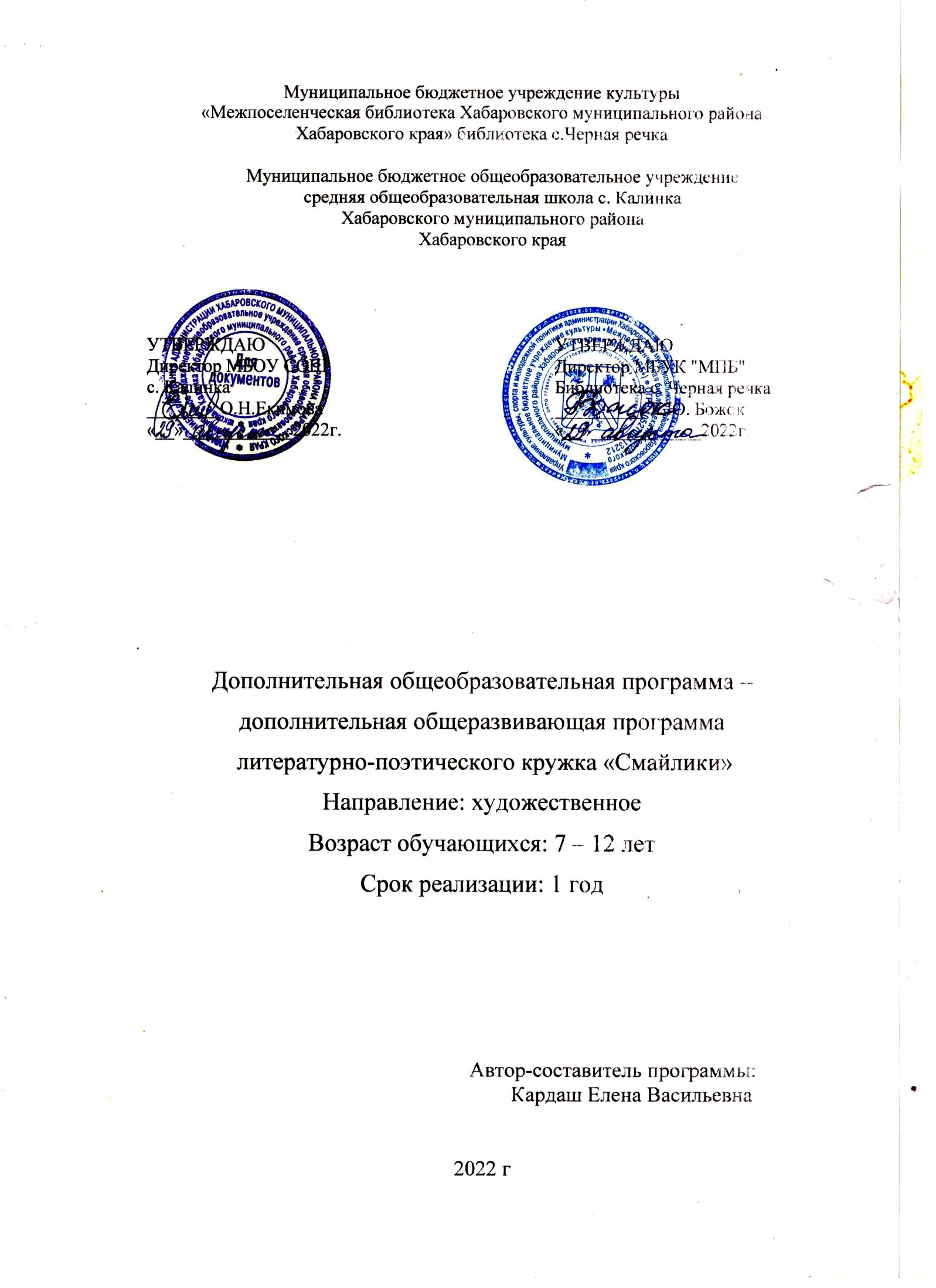 Направленность (профиль) программы;Дополнительная общеобразовательная (общеразвивающая) программа литературно-поэтического кружка «Смайлики» реализуется в МБУК «Межпоселенческой библиотеки Хабаровского муниципального района Хабаровского края» библиотека с. Калинка в  дополнительного образования детей МБОУ СОШ с. Калинка рамках сетевого взаимодействия.Направленность программы: художественная.Программа разработана в соответствии со   следующими нормативными  документами:– Федеральным законом от 29 декабря 2012 г. № 273-ФЗ «Об Образовании в Российской Федерации»;
– Концепцией развития дополнительного образования детей до 2030 года. Утверждена Распоряжением Российской Федерации от 24 апреля 2015 г № 729-Р.- Приказом Министерства образования и науки Российской Федерации от
9 ноября 2018 г. № 196 «Об утверждении порядка организации и осуществления образовательной деятельности по дополнительным общеобразовательным программам»;
– Письмом от 18 ноября 2015 г. № 09-3242 Министерства образования и
науки Российской федерации, Министерства образования и науки Российской Федерации от 11.12.2006 г. № 06-1844 «О примерных требованиях к программам дополнительного образования детей»;
– Постановление Главного государственного санитарного врача Российской Федерации от 28 сентября 2020 года N 28 Об утверждении санитарных правил СП 2.4.3648-20 "Санитарно-эпидемиологические требования к организациям воспитания и обучения, отдыха и оздоровления детей и молодежи";
– Распоряжением Министерства образования и науки Хабаровского края
от 26.09.2019 г. № 1321 об утверждении методических рекомендаций «Правила персонифицированного финансирования дополнительного образования детей в городском округе, муниципальном районе Хабаровского края».- Положением о дополнительной общеобразовательной программе, реализуемой в Хабаровском крае- Уставом образовательного учреждения.Актуальность программы. . Книга – это звено, связывающее нас с прошлым и будущим, путь к познанию вещей и явлений,  путь к открытию мира людей, добра и зла, достижений и заблуждений, силы и слабости, покорности и борьбы, равнодушия и непримиримости. Открывая этот мир, впитывая опыт поколений, ребёнок развивает свой мир и чувства, вырабатывает убеждения, познаёт, оценивает и воспитывает самого себя. Так как в последнее время дети стали читать совсем мало, необходимо пробудить в них интерес к художественному слову.Адресат программыСтартовый уровень: 8-12 лет. В объединение принимаются все желающие дети. Наполняемость групп: 10—15 человек.Педагогическая целесообразность данной программы для учащихся обусловлена их возрастными особенностями. Программа направлена на то, чтобы через театральную деятельность приобщить детей к активному образу жизни, творчеству, на развитие у его участников актерских навыков, чувств, положительных эмоций, внимания, памяти, воли.  А также для раскрытия внутренних качеств личности и ее самореализации.Отличительная особенность программы в том, что ученик-читатель овладевает основами самостоятельной читательской деятельности. Общение с книгой развивает память, внимание, воображение. позволяет решить многие актуальные проблемы современной педагогики и психологии, связанные с:художественным образованием и воспитанием детей;формированием эстетического вкуса;нравственным воспитанием;развитием коммуникативных качеств личности (обучением вербальным и невербальным видам общения);воспитанием воли, развитием памяти, воображения, инициативности, фантазии, речи (диалога и монолога);созданием положительного эмоционального настроя, снятием напряженности, решением конфликтных ситуаций через игру.Цель и задачи программыЦель стартового уровня:Развитие читательских умений и интереса к чтению книг. Расширение литературно-образовательного пространства членов кружка. Формирование личностных, коммуникативных, познавательных и регулятивных учебных умений.Задачи:Обучающие (область предметных компетенций)Обеспечить определенный программой уровень теоретических знаний.Обучить умениям исполнения литературно- поэтических произведений (в рамках программы)Развивать у детей способность полноценно воспринимать художественное произведение, сопереживать героям, эмоционально откликаться на прочитанноеРазвивающие (область метапредметных компетенций) Развить умению публичных выступлений;выявить талантливых детей, занимающихся литературным творчеством и представить им возможности для развития творческих способностей; Воспитательные (область личностных компетенций)Воспитать стремление к саморазвитиюСформировать потребность в здоровом образе жизниПривить трудолюбие, собранность, дисциплинированность.Формы и режим занятийФорма занятий: групповая (10-15 чел) и индивидуальная Ведущей формой организации является практическое и репетиционное занятие. Форма организации деятельности учащихся на занятии: групповая (практические занятия, разработка и/или представление проектов). Срок реализации программы –68 часов Планируемые результаты           После изучения данной программы, учащиеся будут знать авторов и содержание изученных произведений, основные теоретико-литературные понятия: фольклор, устное народное творчество, жанры фольклора; постоянные эпитеты, сравнение (развитие представлений); лирика как жанр литературы (развитие представлений); стихотворная речь и стихотворные размеры (начальные представления);метафора, звукопись и аллитерация; юмор; портрет, пейзаж (развитие представлений); лирический герой.Учащиеся смогут:анализировать лирическое произведение;отличать стихотворение от прозы, используя сведения о стихосложении (ритм, рифма, строфа);видеть связь между различными видами искусства и использовать их сопоставление, например, при обращении к иллюстрации, созданной к конкретному произведению;выявлять основную нравственную проблематику произведения; определять тему и идею лирического произведения, находить художественные средства, используемые в произведении автором;прослеживать изменение настроения (интонации) в стихотворении; различать особенности построения и языка произведений (лирических стихотворений); выразительно читать поэтический текст, учитывая его жанровое своеобразие (стихотворение, баллада); подготовить выразительное чтение лирического стихотворения наизусть с последующим анализом; аргументировать своё отношение к героям произведения, объяснять мотивы поведения героев, сопоставлять и оценивать их поступки, переживания, портреты, речь, находить прямые авторские оценки; сочинять небольшие лирические произведения.Содержание программыУчебный план 1 год СодержаниеВведение (1 ч)Беседа «Люди перестают мыслить, когда перестают читать». Знакомство с программой кружка. Чтение и обсуждение пословиц о книге.От глиняной таблички к печатной страничке (2 ч)Возникновение письменности. Письменность древних народов. Происхождение и развитие алфавита. Вклад Кирилла и Мефодия в развитие письменности древних славян. Начало книгопечатания на Руси. Жизнь и деятельность Ивана Фёдорова и Петра Мстиславца. Книгопечатание в настоящее время.Есть чудо на земле с названьем дивным – книга! (10 ч)Книга. Элементы структуры книги. Рассказ о конкретной книге с учётом её структуры (обложка, форзац, титульный лист, оглавление)Книга как предмет искусства. Искусство художественного оформления книги.. Художники-иллюстраторы детских книг. Кто они, авторы самых любимых картинок? Владимир Григорьевич Сутеев. Рассматривание книг В. Г. Сутеева. Чтение и обсуждение произведения В. Г. Сутеева «Мешок яблок». Инсценирование отдельных сцен. Презентация «Евгений Иванович Чарушин». Рассматривание, чтение и обсуждение книги Е. И. Чарушина «Про Томку». Рассматривание, чтение и обсуждение книги Е. И. Чарушина « Волчишко и другие». Народный художник и иллюстратор – Юрий Алексеевич Васнецов. Просмотр презентации.  Рассматривание репродукций картин Ю. А. Васнецова к известным сказкам. Викторина по сказкам. Художники-иллюстраторы детских книг. И. Я. Билибин. Игра «Угадай сказку».Чудесная страна Библиотека (8 ч)Презентация «История появления библиотек». Виртуальная экскурсия «Самые известные библиотеки мира». Правила поведения в библиотеке. Экскурсия в школьную библиотеку. Библиотекарь. Кто он? Просмотр презентации. Знакомство с фондом.Книжные выставки. Подготовка и оформление тематической книжной выставки. Обзор книжной выставки. Чтение и обсуждение книги с выставки.Как продлить жизнь книге? (10 ч)Беседа «Чего боится книга?» Создание памятки «Книгу можно сохранить, если бережнее с ней быть». Выставка старых и нуждающихся в ремонте книг. Мастер-класс по ремонту книг. Обучение учащихся простейшему ремонту книг. Операция «Книжкина больница». Мультимедийный урок «История появления закладки. Виды и типы закладок». Изготовление закладок.По страницам добрых книг (36 ч)Русские народные сказки о животных. Чтение сказки «Кот, петух и лиса». Секреты волшебных сказок. Чтение сказки «Морозко». Бытовые сказки. Чтение сказки «Умный мужик». Конкурс «Знатоки русских сказок». Сказки разных народов. Чтение украинской сказки «Колосок», Чтение венгерской сказки «Два жадных медвежонка». Чтение нанайской сказки «Айога». Иллюстрирование сказки. Выставка рисунков. Инсценировка сказки по выбору кружковцевЛитературная сказка. Чтение сказки Д. Мамин-Сибиряк «Серая Шейка». Чтение сказки В. Гаршина «Лягушка-путешественница». Чтение сказки В. П. Катаева «Цветик-семицветик». В гости к Андерсену. Выставка книг великого сказочника. Чтение сказок Г.Х. Андерсена «Принцесса на горошине», «Огниво». Выставка книг Ш. Перро. Презентация «Удивительный мир сказок Шарля Перро». Чтение сказок Шарля Перро «Красная Шапочка», «Кот в сапогах». Презентация «Сказочный мир братьев Гримм». Чтение сказки братьев Гримм. «Храбрый портняжка». Игра-викторина «По следам литературных сказок».Презентация «Русские поэты о Родине, о родной природе». Чтение стихотворений русских поэтов о Родине, о родной природе. Подготовка к конкурсу чтецов «Времена года в стихотворениях русских поэтов». Конкурс чтецов «Времена года в стихотворениях русских поэтов». Устный журнал «Любимых детских книг творец и верный друг ребят». Чтение рассказа Аркадий Гайдар «Совесть».Нравственные уроки Евгения Пермяка. Жизнь дана на добрые дела. Чтение рассказов Евгения Пермяка «Надёжный человек», «Чужая калитка». Н. Н. Носов – детских книг творец . Чтение книг Н. Н. Носова «Заплатка», «Огурцы». Инсценирование рассказов Н. Носова «Фантазёры», «Живая шляпа». Волшебная сила слов и поступков в рассказах В. Осеевой. Чтение произведений Валентины Осеевой «Добрая хозяюшка», «Волшебное слово». Презентация «Мудрые советы Леонида Пантелеева». Чтение книги Леонида Пантелеева «Честное слово». Конкурс рисунков «Герой моей любимой книги». Презентация любимой книги. Внеклассное мероприятие «Славим книгу!». Викторина «Писатели нашего детства».Итоговое занятие (1 ч)КАЛЕНДАРНО-ТЕМАТИЧЕСКОЕ ПЛАНИРОВАНИЕ.Список литературы для учителяВ. И. Анисимов. Поэзия правды и мечты. – М.: Художественная литература, 1988Каплан И. Е. Анализ произведений русской классики. – М.: Художественная литература, 1995Карсалова Е. В. "Стихи живые сами говорят…". – М.: Просвещение, 2002Лянцман О. Я. Здесь живет поэзия. – Волгоград: Учитель, 2009Е. Эткинд. Разговор о стихах. – М.: Просвещение, 2008Список использованной литературы для учащихся.1. Читаем, думаем, спорим… Дидактические материалы по литературе. 6 класс. – М. Дрофа, 2010
2. Воителева Т. М.. Русский язык. Дидактические материалы. – М. Дрофа, 2009
3. Никитина Е. И.. Русская речь. Развитие речи. – М. Дрофа, 20114. . Т. В. Матвеева. От звука до текста. – М. Дрофа, 2011№РазделКоличество часов1Вводное, итоговое занятие22От глиняной таблички к печатной страничке23Есть чудо на земле с названьем дивным – книга!104Чудесная страна Библиотека85Как продлить жизнь книге?106По страницам добрых книг36Итого часов68№занятияПланируемаядата занятияФактическаядата занятияТематика теоретической ипрактической части занятияВсего количество часовВведение1 чТеория: Знакомство с программой кружкаПрактика: Беседа «Люди перестают мыслить, когда перестают читать». Чтение и обсуждение пословиц о книге.1От глиняной таблички к печатной страничке2 чТеория: Возникновение письменности. Письменность древних народовПрактика:1Теория: Происхождение и развитие алфавита. Вклад Кирилла и Мефодия в развитие письменности древних славянПрактика:1Теория: Начало книгопечатания на Руси. Жизнь и деятельность Ивана Фёдорова и Петра МстиславцаПрактика:1Теория: Книгопечатание в настоящее время1Есть чудо на земле с названьем дивным – книга!10 чТеория: Книга. Элементы структуры книгиПрактика:1Теория:Практика: Рассказ о конкретной книге с учётом её структуры (обложка, форзац, титульный лист, оглавление)1Теория: Книга как предмет искусства. Искусство художественного оформления книги.Практика:1Теория: Художники-иллюстраторы детских книг. Кто они, авторы самых любимых картинок? Владимир Григорьевич Сутеев. Практика: Рассматривание книг В. Г. Сутеева1Теория:Практика: Чтение и обсуждение произведенияВ. Г. Сутеева «Мешок яблок». Инсценирование отдельных сцен1Теория: Художники-иллюстраторы детских книг. Презентация «Евгений Иванович Чарушин» Практика:1Теория:Практика: Рассматривание, чтение и обсуждение книги Е. И. Чарушина «Про Томку».1Теория:Практика: Рассматривание, чтение и обсуждение книги Е. И. Чарушина « Волчишко и другие»1Теория: Народный художник и иллюстратор – Юрий Алексеевич Васнецов Просмотр презентации. Практика: Рассматривание репродукций картин Ю. А. Васнецова к известным сказкам. Викторина по сказкам.1Теория: Художники-иллюстраторы детских книг. И. Я. БилибинПрактика: Игра «Угадай сказку»1Чудесная страна Библиотека8 чТеория: Презентация «История появления библиотек»Практика:1Теория: Виртуальная экскурсия «Самые известные библиотеки мира»Практика:1Теория: Правила поведения в библиотекеПрактика: Экскурсия в школьную библиотеку1Теория: Библиотекарь. Кто он? Просмотр презентации.Практика: Знакомство с фондом.1Теория: Книжные выставкиПрактика: Подготовка и оформление тематической книжной выставки.1Теория: Книжные выставкиПрактика: Обзор книжной выставки1Теория:Практика: Чтение и обсуждение книги с выставки1Теория:Практика: Чтение и обсуждение книги с выставки1Как продлить жизнь книге?10 чТеория: Беседа «Чего боится книга?»Практика: Создание памятки «Книгу можно сохранить, если бережнее с ней быть»1Теория:Практика: Выставка старых и нуждающихся в ремонте книг. Мастер-класс по ремонту книг. Обучение учащихся простейшему ремонту книг.1Теория:Практика: Операция «Книжкина больница».1Теория:Практика: Операция «Книжкина больница»1Теория:Практика: Операция «Книжкина больница»1Теория:Практика: Операция «Книжкина больница»1Теория: Мультимедийный урок «История появления закладки. Виды и типы закладок».Практика:1Теория:Практика: Изготовление закладок.1Теория:Практика: Изготовление закладок.1Теория:Практика: Изготовление закладок.1По страницам добрых книг36 чТеория: Русские народные сказки о животных.Практика: Чтение сказки «Кот, петух и лиса»1Теория: Русские народные сказки. Секреты волшебных сказок.Практика: Чтение сказки «Морозко»1Теория: Русские народные сказки. Бытовые сказки.Практика: Чтение сказки «Умный мужик»1Теория:Практика: Конкурс «Знатоки русских сказок»1Теория: Сказки разных народов.Практика: Чтение украинской сказки «Колосок»1Теория: Сказки разных народов.Практика: Чтение венгерской сказки «Два жадных медвежонка».1Теория:Практика: Чтение нанайской сказки «Айога»1Теория:Практика: Иллюстрирование сказки. Выставка рисунков1Теория:Практика: Инсценировка сказки по выбору кружковцев1Теория:Практика: Инсценировка сказки по выбору кружковцев1Теория:Практика: Инсценировка сказки по выбору кружковцев1Теория: Литературная сказка.Практика: Чтение сказки Д. Мамин-Сибиряк «Серая Шейка».1Теория:Практика: Чтение сказки Д. Мамин-Сибиряк «Серая Шейка».1Теория:Практика: Чтение сказки В. Гаршина «Лягушка-путешественница».1Теория:Практика: Чтение сказки В. Гаршина «Лягушка-путешественница».1Теория:Практика: Чтение сказки В. П. Катаева «Цветик-семицветик».1Теория:Практика: Чтение сказки В. П. Катаева «Цветик-семицветик».1Теория: В гости к Андерсену. Выставка книг великого сказочника.Практика: Чтение сказок Г.Х. Андерсена «Принцесса на горошине», «Огниво»1Теория: Выставка книг Ш. Перро. Презентация «Удивительный мир сказок Шарля Перро»Практика: Чтение сказок Шарля Перро «Красная Шапочка», «Кот в сапогах»1Теория: Презентация «Сказочный мир братьев Гримм»Практика: Чтение сказки братьев Гримм. «Храбрый портняжка»1Теория:Практика: Игра-викторина «По следам литературных сказок»1Теория: Презентация «Русские поэты о Родине, о родной природе»Практика: Чтение стихотворений русских поэтов о Родине, о родной природе.1Теория:Практика: Чтение стихотворений русских поэтов о Родине, о родной природе.1Теория:Практика: Чтение стихотворений русских поэтов о Родине, о родной природе. Подготовка к конкурсу чтецов «Времена года в стихотворениях русских поэтов»1Теория:Практика: Конкурс чтецов «Времена года в стихотворениях русских поэтов»1Теория: Устный журнал «Любимых детских книг творец и верный друг ребят»Практика: Чтение рассказа Аркадий Гайдар «Совесть»1Теория: Нравственные уроки Евгения ПермякаПрактика: Жизнь дана на добрые дела. Чтение рассказа Евгения Пермяка «Надёжный человек»1Теория:Практика: Чтение рассказа Евгения Пермяка «Чужая калитка»1Теория: Н. Н. Носов – детских книг творецПрактика: Чтение книг Н. Н. Носова «Заплатка», «Огурцы»1Теория:Практика: Инсценирование рассказов Н. Носова «Фантазёры», «Живая шляпа»1Теория: Волшебная сила слов и поступков в рассказах В. Осеевой.Практика: Чтение произведения Валентины Осеевой «Добрая хозяюшка»1Теория:Практика: Чтение произведения Валентины Осеевой «Волшебное слово»1Теория: Презентация «Мудрые советы Леонида Пантелеева»Практика: Чтение книги Леонида Пантелеева «Честное слово»1Теория:Практика: Конкурс рисунков «Герой моей любимой книги»1Теория:Практика: Презентация любимой книги1Теория:Практика: Внеклассное мероприятие «Славим книгу!»1Итоговое занятие1